Анкетирование по вопросу 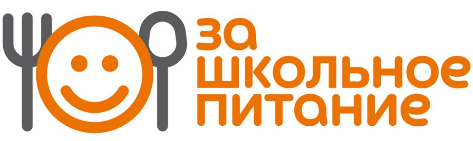 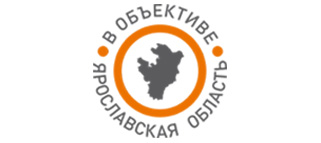 организации школьного питания"Питание глазами детей"Спасибо, что ответил на все вопросы!Команда проекта «За школьное питание»зашкольноепитание.рфE-mail: info-za@bk.ruВОПРОСЫОТВЕТ1В КАКОМ КЛАССЕ ТЫ УЧИШЬСЯ?1 – 4 класс5 – 7 класс8 – 11 класс2КАК ЧАСТО ТЫ ПИТАЕШЬСЯ В ШКОЛЕ - ЗАВТРАКАЕШЬ?ежедневно2-3 раза в неделюочень редконе завтракаю в школьной столовойпочему?3КАК ЧАСТО ТЫ ПИТАЕШЬСЯ В ШКОЛЕ - ОБЕДАЕШЬ?ежедневно2-3 раза в неделюочень редконе обедаю в школьной столовойпочему?4Если ТЫ НЕ ЕШЬ в школе горячую пищу (не завтракаеШЬ и не обедаеШЬ), то где ТЫ питаеШЬся?в буфете школьной столовойв классе (беру с собой из дома)по дороге в школу или домойв школе ничего не емдругой вариант ответа5ЗАВТРАКАЕШЬ ЛИ ТЫ ДОМА ПЕРЕД ВЫХОДОМ В ШКОЛУ?да, всегдада, иногдане завтракаю домадругой вариант ответа6ТЫ БЕРЕШЬ С СОБОЙ В ШКОЛУ ЕДУ? ЧТО ИМЕННО?да, беру всегда (напиши, что)да, иногда (напиши, что)ничего не берудругой вариант ответа…7Если ТЫ не питаеШЬся в школе, то почему?мне не нравится питание в школе - еда невкуснаямне не нравится питание в школе - еду подают холоднойя не успеваю, т.к. времени на перемене недостаточнотвой вариант ответа (напиши, пожалуйста, причину)затрудняюсь ответить8ТЫ ПОКУПАЕШЬ ЧТО-НИБУДЬ В ШКОЛЬНОМ БУФЕТЕ? ЕСЛИ ПОКУПАЕШЬ, ТО КАК ЧАСТО? не покупаюпокупаю ежедневнопокупаю иногда, 2-3 раза в неделюдругой вариант ответа9ЧТО ЧАЩЕ ВСЕГО ТЫ ПОКУПАЕШЬ В ШКОЛЬНОМ БУФЕТЕ?булочки, пиццу, пирожки, шоколад, конфеты, печенье, чипсы, газированную воду (отметь, пожалуйста, или предложи свой вариант)затрудняюсь ответитьв школьном буфете ничего не покупаю10ЧТО БЫ ТЫ ХОТЕЛ ИЗМЕНИТЬ В ШКОЛЬНОМ ПИТАНИИ?чтобы пищу подавали горячейчтобы разнообразили меню (дополните – чем)чтобы давали фруктычтобы раздача пищи была в перчаткахчтобы порции были большечтобы изменили…(твое предложение, напиши, пожалуйста)ничегоЧто ты любишь кушать, расскажи нам, пожалуйста1КАКИЕ ПЕРВЫЕ БЛЮДА ЛЮБИШЬ И ЕШЬ С УДОВОЛЬСТВИЕМ?например: овощной суп, борщ, щи, гороховый суп, куриный суп, суп с фрикадельками (отметь, пожалуйста, или предложи свой вариант)вообще не ем первые блюда2КАКИЕ ВТОРЫЕ БЛЮДА ЛЮБИШЬ И ЕШЬ С УДОВОЛЬСТВИЕМ?например: макароны, картофельное пюре, котлета мясная, котлета рыбная, гуляш, овощные блюда, плов (отметь, пожалуйста, или предложи свой вариант)вообще не ем вторые блюда3КАКИЕ БЛЮДА ИЗ РЫБЫ ТЫ ЛЮБИШЬ? рыбные котлетырыба тушёнаяухалюбое рыбное блюдоне ем рыбу вообщетвой вариант рыбного блюда4КАКИЕ МОЛОЧНЫЕ, КИСЛОМОЛОЧНЫЕ ПРОДУКТЫ (БЛЮДА) ТЫ ЛЮБИШЬ? например: молочная каша, молоко, кефир, йогурт, творог, запеканка творожная (отметь или предложи свой вариант)не люблю и вообще не ем (перечисли, пожалуйста, какие именно молочные или кисломолочные блюда):5КАКИЕ НАПИТКИ ТЕБЕ НРАВЯТСЯ?перечисли:затрудняюсь ответить6КАКИЕ БЛЮДА ИЗ ШКОЛЬНОГО МЕНЮ ТЫ ЗАМЕНИЛ БЫ НА ДРУГИЕ?